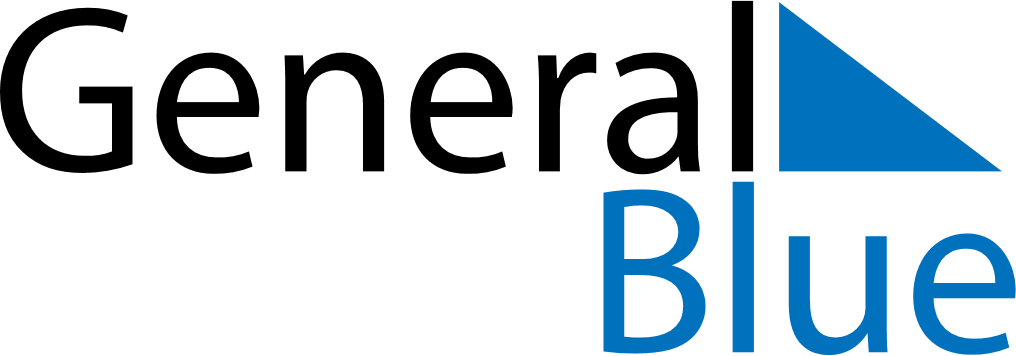 Somalia 2030 HolidaysSomalia 2030 HolidaysDATENAME OF HOLIDAYJanuary 1, 2030TuesdayNew Year’s DayFebruary 4, 2030MondayEnd of Ramadan (Eid al-Fitr)April 13, 2030SaturdayFeast of the Sacrifice (Eid al-Adha)May 1, 2030WednesdayLabour DayMay 12, 2030SundayDay of AshuraJune 26, 2030WednesdayIndependence of British SomalilandJuly 1, 2030MondayIndependence DayJuly 13, 2030SaturdayBirthday of Muhammad (Mawlid)